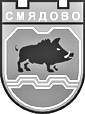  9820 гр. Смядово, пл. „Княз Борис І”№2; телефон: 05351/2033; факс: 05351/2226 obshtina_smiadovo@abv.bg    www.smyadovo.bgДЕКЛАРАЦИЯ № 2за оглед на обекта предмет на търгаДолуподписаният /ата/: ....................................................................................................................                                                              (собствено, бащино, фамилно име)в качеството си на ............................................................................................................................,               				           (длъжност)на участник ........................................................................................................................................,(наименование на участника)ЕГН/ЕИК......................................, в качеството ми на участник в търг с ............... (явно/тайно) наддаване за ...............................................................................................(отдаване под наем/аренда/продажба), съгласно Заповед  за насрочване с №…………./…………………..г. на Кмета на Община СмядовоДЕКЛАРИРАМ, ЧЕСъм направил/а оглед на:.....................................................................................................................................................................................................................................................................................................................................................................................................................................................................................................................................................................................................................................................................................................................................................................................................................................Съм запознат/а с вида на обекта, неговите/техните характеристики и действителното му/им състояние към момента.Известно ми е, че за неверни данни нося наказателна отговорност по чл. 313 от Наказателния кодекс.			2022 г.				ДЕКЛАРАТОР: 			гр.								        (______________________________)           									/подпис, име и печат/